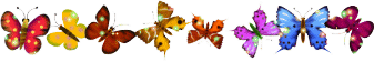 ПЕДАГОГИЧЕСКАЯ ГАЗЕТА №22ДЛЯ РОДИТЕЛЕЙ И СОТРУДНИКОВГазета, объединяющая больших и маленьких.Газета для тех, кто растит и воспитывает детей.Что делать?Руководство для родителей в период карантина	В связи с пандемией коронавируса продолжаются карантинные меры, повсеместно введен режим самоизоляции. Дети и взрослые проводят вместе все дни напролет. Как организовать повседневную жизнь семьи в новых условиях?	Практические рекомендации предлагает главный научный сотрудник Института изучения детства, семьи и воспитания Российской академии образования, доктор психологических наук Вера Васильевна Абраменкова в материале Общие принципыГлавная задача родителей и других взрослых  – это сохранить и поддержать физическое и психологическое здоровье детей. И НЕ потерять свое.Наши дети способны к тому, чтобы в сегодняшней ситуации (безусловно экстремальной) стать либо Вашими помощниками, либо дополнительным стрессом, все зависит от стратегии и тактики Вашего поведения.Для ребенка любого возраста карантин – стресс: НЕ общаться со сверстниками, НЕ гулять на детской площадке и около, НЕ ходить в спортивную секцию, в кружки, в сад или школу, а еще — видеть рядом маму или папу и НЕ подходить к ним, когда хочешь – это мука. Неудивительно, если ребенок будет бегать по потолку.Важно объяснить ребенку, для чего нужен карантин, при этом не драматизировать ситуацию и самим не поддаваться панике,  ведь ребенок – прекрасный психолог. Легко считывая Ваше настроение и эмоциональное состояние, он  может реагировать или по принципу заражения, или выражать свой протест агрессией. С детьми необходимо быть предельно искренними, они чувствуют любую фальшь.И здесь необходимо вернуться к такой форме жизни как распорядок дня: подъем, завтрак, работа, отдых, сон и т. д. По Вашему усмотрению. Эти рамки упорядочат нормальное сосуществование  взрослых и детей. На семейном совете обсудите временные рамки, содержание «документа» и неукоснительно следуйте им, невзирая на возмущения. Продумайте адекватную систему поощрений и наказаний.Не забывайте о необходимости физической активности детей для снижения накала страстей. Поэтому главное сейчас эту активность канализировать в мирное русло и организовывать по возможности подвижные игры: например, бег на четвереньках, жмурки, «Холодно-горячо», прятки, танцы под музыку, но так чтобы  не поломать мебель и не травмировать самого ребенка.Если у вас, к счастью, двое или более детей, особенно разновозрастных и они не очень ладят, необходимо их развести в пространстве и во времени: младшего рано укладывать спать и рано поднимать, а старший наоборот: поздно ложится и поздно встает; тогда пересекаться они будут не постоянно, и следовательно, конфликтные отношения будут упорядочены.Если все же конфликтов не избежать, необходимо в закрытом пространстве карантина организовать место для отреагирования агрессии: это может быть боксерская груша, если ее нет, то сгодится подушка в двойной наволочке.И главное – у  нас появилась возможность освоить новый способ бытия, пожить иначе, будем благодарны жизни за это и искать во всем позитив.Игры и игрушкиЗдесь важно учитывать возраст детей.	Для малышей, пока они не видят, нужно освободить тихонько игровую зону от лишних игрушек (это будет «банк»). Если спросит ребенок, о какой-то конкретной игрушке, сказать, что она скоро «подойдет», а остальные «спят, гуляют» и т. п. Но скорее всего, ребенок и не вспомнит. Отобрать вместе с ребенком любимые или необходимые, показывая по одной и складывая на столике или в манеже. Практика горы игрушек ошибочная: множество ярких предметов рассеивает внимание, угнетает творчество, невротизирует. Педагог Фребель рекомендовал для ребенка одну игрушку в месяц (!!), лишь тогда это будет подлинная игра-познание, а не манипуляция. 3-5 игрушек перед ребенком вполне достаточно, после можно, какие-то убрав, заменить на другие из «банка» 	Для дошкольника можно превратить карантин в игру: халаты, маски, и другая атрибутика «больницы» могут быть настолько востребованы, что ребенок надолго увлечется, а «пациентами» будут куклы, мишки и другие игрушки. Не запрещайте детям играть в «страшный карантин», даже со смертельным исходом, через игру ребенок овладевает своими страхами и тревогой и приходит к счастливому концу.	Младшим школьникам и даже подросткам можно ненавязчиво предложить увлекательный «КВЕСТ - карантин», где главный герой Вирус может превращаться (мутировать), прятаться и убегать, а его ищут и сажают в особую клетку на замок и так далее – на помощь бурная фантазия ребенка. Совместная деятельность	Организация детско-родительской совместной деятельности– чудесное средство и орудие для создания позитивных отношений. Мы забыли о ней и стоит вернуться: к помощи детей на кухне (замесить тесто для блинчиков, вымыть посуду, натереть свеклу или морковь, накрыть на стол); а также достать белье из машины, подмести пол, протереть пыль; разобрать зимние вещи и достать летние (ведь действительно – будет апрель). Ваша выдумка и фантазия по превращению скучных обязанностей в осмысленное и приятное взаимодействие, при посильном участии детей в делах семьи откроет новые грани семейного единства. Детское творчество	Детское художественное творчество: рисование, лепка, аппликация, вышивки, изготовление поделок и многое другое – прекрасное средство не просто занять ребенка в режиме изоляции, но и предоставить ему возможность для самовыражения и арт-терапии в переживании экстремальной ситуации. Здесь настоящий простор для подлинной креативности. Например, при отсутствии песка можно в домашних условиях организовать песочную терапию: для этого нужен поднос (годится форма для запекания) и разнообразные мелкие игрушки (человечки, машинки и транспорт, растения, тряпочки – все, что найдется). Емкость заполняется крупой (гречка, манная, пшено) и придумывается название/тема для построения картины мира, в том числе и тема карантина. Картины, созданные ребенком, лучше сфотографировать и сохранить на память и если их будет несколько, можно проследить динамику образов.	Детский рисунок, как известно, прекрасное диагностическое и психотерапевтическое средство, через него открывается скрытый смысл событий и явлений, а также возможность устранения негативных психо-эмоциональных отношений. Но это – следующий этап, о котором поведаю позже.	Если, все же несмотря на Ваши усилия, ожидаемого порядка и спокойствия в семье в этот сложный период не удалось организовать, и Вы изнемогаете от навалившихся проблем, предлагаем психотерапевтическую пятиминутку.Ослабление (выход) из стрессовой ситуации. Упражнение на 5-8 минут.Сядьте  удобно (если возможно – в кресло) и расслабьтесь. Закройте глаза.Сделайте 3 глубоких вдоха (на счет 2-3) и длинных выдоха через присомкнутые губы (на 10-12).Теперь представьте то, что Вас волнует, расстраивает, возмущает в каком-то виде, в цвете и плотности (клубок, пятно, камень, дым, символ и пр.) и определите, где в теле оно разместилось.При вдохе Вы, как бы вбирая свет и тепло, направляете их при выдохе мысленно в то место. Медленно и постепенно с каждым вдохом/выдохом оно просветяется, размывается, меняет цвет и плотность, как бы растворяясь.Завершение. Откройте глаза. Сделайте вдох/выдох, потянитесь, поднимая руки вверх. Улыбнитесь, подумайте и скажите: «ВСЕ БУДЕТ ХОРОШО!».Если не получится с первого раза, не огорчайтесь! Как только появится возможность, вновь сделайте это упражнение и с каждым разом будет все легче.	Надеюсь, эти краткие рекомендации помогут Вам в это сложное время сохранить душевный мир и покой в семье.Список литературыАбраменкова Вера Васильевна профессор, доктор психологических наук, главный научный сотрудник, Институт изучения детства, семьи и воспитания Российской академии образования. г.Москва.  https://psy.su/materialy/stati/Выпуск газеты подготовленпедагогом – психологом  Детского сада № 1 Е. В. Ереминой2020г 